SURAT PERNYATAANMELAKUKAN KEGIATAN MINAT BACA/ KEPUSTAKAWANANYang bertanda tangan di bawah ini :	Nama		:	Alamat 	:Telah melakukan kegiatan pembudayakan minat baca/ kepustakawanan tahun  ___  s/d ____  dengan bukti-bukti terlampir.Demikian pernyataan ini kami buat dengan sebenar-benarnya demi kemajuan masyarakat dengan menyediakan sarana belajar seumur hidup yaitu perpustakaan.DAFTAR RIWAYAT HIDUPRiwayat PendidikanRiwayat Pekerjaana.b.c.d.Riwayat Pekerjaan Sosial KemasyarakatanKegiatan Minat Baca/ KepustakawananPiagam Penghargaan yang Pernah Diperoleh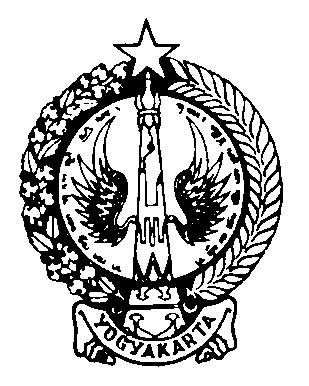 PEMERINTAH DAERAH DAERAH ISTIMEWA YOGYAKARTABADAN PERPUSTAKAAN DAN ARSIP DAERAHJl. Tentara Rakyat Mataram No. 29  Telepon :  (0274)  513969,  563367YOGYAKARTA  55231Website : http://www.badanperpusda-diy.go.id       email:info@badanperpusda-diy.go.id            MengetahuiKepala Desa/ Lurah/ Pamong______________________Yogyakarta,Yang menyatakan____________________1.2.3.4.5.6.Nama Jenis KelaminTempat/ Tanggal LahirAlamat RumahAlamat KantorNo. TelponHPRumah:::::::FormalNon Formala.b.c.d.e.f.a.b.c.d.e.f.JenisTingkatTingkatTingkatTingkatTingkatJenisKelurahanKecamatanKabupatenProvinsiNasionalKeterangana.b.c.d.e.f.Jenis KegiatanTingkatTingkatJumlah Kelompok BinaanKategori Usia KelompokFrekuensi PembinaanKeteranganJenis KegiatanKelurahanKecamatanJumlah Kelompok BinaanKategori Usia KelompokFrekuensi PembinaanKeterangana.Kelompok Belajar Masyarakatb.Kelompok Usahac.Pembentukan Taman Bacaand.Melakukan Pendampingan, Penyuluhan, Pembinaan Perpustakaane.dll	NONAMA PENGHARGAANTINGKATPERINGKATKETERANGANYogyakarta,Yang membuat____________